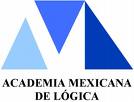 VII OLIMPIADA ESTATAL DE LÓGICAPREPARATORIA JOSE MARIA MORELOS Y PAVON5 DE ABRIL DE 20119:30  REGISTRO  10:00  Inauguración en el Auditorio de la Preparatoria.10:30 Aplicación del Examen de Selección.11:30 Receso13:00 Ceremonia de Premiación de la VII Olimpiada Estatal de Lógica.ORDEN DEL DIA: 5 DE ABRIL DE 2011VII OLIMPIADA ESTATAL DE LÓGICAPRESIDIUM DE INAUGURACIÓNBienvenida de la Mtra. María Engracia García García, Directora de la Preparatoria José María Morelos y Pavón UMSNH.Semblanza de la Olimpiada Estatal de Lógica del Mtro. Jesús Castañeda Rivera, Delegado Estatal de la Academia Mexicana de Lógica.Entrega de reconocimientos a profesores más de cinco años de labores en el grupo de Lógica y Matemáticas de Morelia de la Academia Mexicana de Lógica.Palabras del Mtro. Pedro Mata Vázquez, Director General del Consejo Estatal de Ciencia y TecnologíaInauguración de la VII Olimpiada de Lógica 2011 de parte del  Dr. Salvador Jara Guerrero, Rector de la Universidad Michoacana de San Nicolás de HidalgoPRESIDIUM DE INAUGURACIÓNDr. Salvador Jara GuerreroRector de la Universidad Michoacana de San Nicolás de HidalgoDr. Gerardo Tinoco RuizSecretario Académico de la UMSNHMtro. Pedro Mata VázquezDirector General del Consejo Estatal de Ciencia y TecnologíaF.M. Manuel Álvarez BarrientosCoordinador del Bachillerato Nicolaita UMSNHMtra. María Engracia García GarcíaDirectora de la Preparatoria José María Morelos y Pavón UMSNHMtro. Gilberto AgatónRector de la Universidad Nova SpaniaMtra. Paulina Adalid FernándezDirectora de la Universidad Interamericana Para el Desarrollo UNID Campus MoreliaMtro. Mario Mendoza Director General de PreuniversitariaMtro. Jesús Castañeda RiveraDelegado Estatal de la Academia Mexicana de Lógica